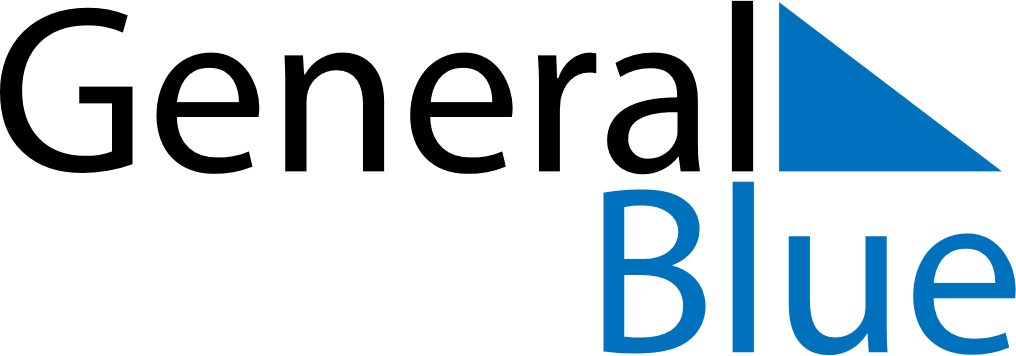 July 2024July 2024July 2024July 2024July 2024July 2024Sorumsand, Viken, NorwaySorumsand, Viken, NorwaySorumsand, Viken, NorwaySorumsand, Viken, NorwaySorumsand, Viken, NorwaySorumsand, Viken, NorwaySunday Monday Tuesday Wednesday Thursday Friday Saturday 1 2 3 4 5 6 Sunrise: 3:57 AM Sunset: 10:40 PM Daylight: 18 hours and 42 minutes. Sunrise: 3:58 AM Sunset: 10:39 PM Daylight: 18 hours and 40 minutes. Sunrise: 4:00 AM Sunset: 10:38 PM Daylight: 18 hours and 38 minutes. Sunrise: 4:01 AM Sunset: 10:37 PM Daylight: 18 hours and 36 minutes. Sunrise: 4:02 AM Sunset: 10:36 PM Daylight: 18 hours and 34 minutes. Sunrise: 4:04 AM Sunset: 10:35 PM Daylight: 18 hours and 31 minutes. 7 8 9 10 11 12 13 Sunrise: 4:05 AM Sunset: 10:34 PM Daylight: 18 hours and 28 minutes. Sunrise: 4:07 AM Sunset: 10:33 PM Daylight: 18 hours and 26 minutes. Sunrise: 4:08 AM Sunset: 10:31 PM Daylight: 18 hours and 23 minutes. Sunrise: 4:10 AM Sunset: 10:30 PM Daylight: 18 hours and 20 minutes. Sunrise: 4:12 AM Sunset: 10:29 PM Daylight: 18 hours and 17 minutes. Sunrise: 4:13 AM Sunset: 10:27 PM Daylight: 18 hours and 13 minutes. Sunrise: 4:15 AM Sunset: 10:26 PM Daylight: 18 hours and 10 minutes. 14 15 16 17 18 19 20 Sunrise: 4:17 AM Sunset: 10:24 PM Daylight: 18 hours and 6 minutes. Sunrise: 4:19 AM Sunset: 10:22 PM Daylight: 18 hours and 3 minutes. Sunrise: 4:21 AM Sunset: 10:20 PM Daylight: 17 hours and 59 minutes. Sunrise: 4:23 AM Sunset: 10:19 PM Daylight: 17 hours and 55 minutes. Sunrise: 4:25 AM Sunset: 10:17 PM Daylight: 17 hours and 51 minutes. Sunrise: 4:27 AM Sunset: 10:15 PM Daylight: 17 hours and 47 minutes. Sunrise: 4:29 AM Sunset: 10:13 PM Daylight: 17 hours and 43 minutes. 21 22 23 24 25 26 27 Sunrise: 4:31 AM Sunset: 10:11 PM Daylight: 17 hours and 39 minutes. Sunrise: 4:33 AM Sunset: 10:09 PM Daylight: 17 hours and 35 minutes. Sunrise: 4:35 AM Sunset: 10:07 PM Daylight: 17 hours and 31 minutes. Sunrise: 4:38 AM Sunset: 10:05 PM Daylight: 17 hours and 26 minutes. Sunrise: 4:40 AM Sunset: 10:02 PM Daylight: 17 hours and 22 minutes. Sunrise: 4:42 AM Sunset: 10:00 PM Daylight: 17 hours and 17 minutes. Sunrise: 4:44 AM Sunset: 9:58 PM Daylight: 17 hours and 13 minutes. 28 29 30 31 Sunrise: 4:47 AM Sunset: 9:55 PM Daylight: 17 hours and 8 minutes. Sunrise: 4:49 AM Sunset: 9:53 PM Daylight: 17 hours and 4 minutes. Sunrise: 4:51 AM Sunset: 9:51 PM Daylight: 16 hours and 59 minutes. Sunrise: 4:54 AM Sunset: 9:48 PM Daylight: 16 hours and 54 minutes. 